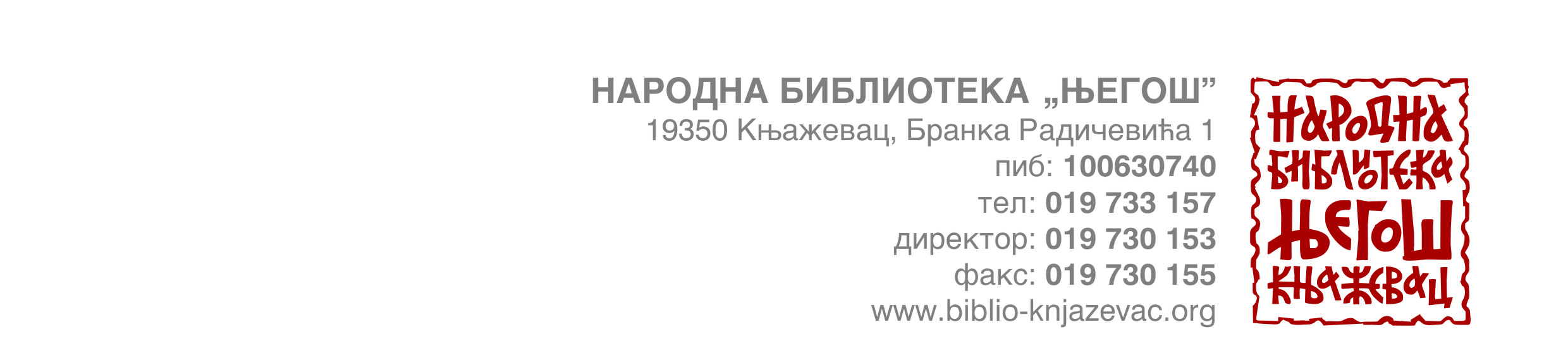                                                                                      Број: 53/9 од 25.08.2017. годинеНа основу члана 108. Закона о јавним набавкама (''Сл. гласник РС'' број 124/12, 14/15 и 68/15), у поступку јавне набавке мале вредности услуга – штампање публикација за потребе Народне библиотеке ''Његош'', а по прибављеном Извештају о стручној оцени понуда, број 47/8 од 06.07.2017. године, наручилац, директор Народне библиотеке ''Његош'' Књажевац, доноси  О Д Л У К У о додели уговораДОДЕЉУЈЕ СЕ УГОВОР О ЈАВНОЈ НАБАВЦИ УСЛУГА - ШТАМПАЊА ПУБЛИКАЦИЈА ЗА ПОТРЕБЕ НАРОДНЕ БИБЛИОТЕКЕ ''ЊЕГОШ'' „Атлантис “ дoo Ниш.О б р а з л о ж е њ е       Наручилац је дана 11.08.2017. године донео Одлуку о покретању поступка јавне набавке мале вредности бр. 53/1 за јавну набавку услуга – штампања публикација за потребе Народне библиотеке ''Његош''.       За предметну наведену јавну набавку Комисија је, у складу са чланом 39. Став 5. Закона о јавним набавкама (''Сл. Гласник РС'' број 124/12, 14/15 и 68/15), објавила Позив за подношење понуда са конкурсном документацијом  на Порталу јавних набавки и званичној интернет презентацији Народне библиотеке „Његош“ Књажевац.       До истека рока за подношење понуда на адресу наручиоца приспеле су 2 (две) понуде.       Након спроведеног отварања понуде Комисија за јавне набавке је приступила стручној оцени понуде и сачинила извештај о истом.       У извештају о стручној оцени понуда број 53/8 од 25. 08. 2017. године, Комисија за спровођење поступка јавне набавке је константовала следеће:Подаци о јавној набавци:Називи, односно имена понуђача чије су понуде одбијене и разлози за њихово одбијање:                          Није било понуда које су одбијене.Критеријум за оцењивање понуде је  најнижа понуђена цена	 Ранг листа понуђача          Укупна понуђена цена са ПДВ-ом:„Атлантис “ дoo Ниш                                                                             311.850,00 динара„Донат граф “ дoo Београд                                                                  368.280,00 динараНазив, односно име понуђача чија је понуда најповољнија:        Комисија, после стручне оцене понуда, константовала је у Извештају о стручној оцени понуда, број 53/8 од дана 25.08.2017. године, да је благовремена, одговарајућа и прихватљива, односно најповољнија понуда понуђача          „Атлантис “ дoo Ниш, Расинска 6.и предложила наручиоцу да наведеном понуђачу додели уговор о јавној набавци.      Наручилац, директор Народне библиотеке ''Његош'' Књажевац, прихватио је предлог Комисије за спровођење поступка јавне набавке, те је на основу члана 108. став 1. Закона о јавним набавкама (''Сл. гласник РС'' број 124/12, 14/15 и 68/15) донео Одлуку о додели уговора о јавној набавци услуга – штампања публикација за потребе Народне библиотеке ''Његош'' понуђачу „Атлантис “ дoo Ниш, Расинска 6. Уговор  са наведеним понуђачем биће закључен након истека рока за подношење захтева за заштиту права, у складу са чланом 112. став 2. тачка 5. Закона о јавним набавкама (''Сл. гласник РС'' број 124/12, 14/15 и 68/15).     ПОУКА О ПРАВНОМ ЛЕКУ: Против ове Одлуке понуђач може наручиоцу поднети захтев за заштиту права у року од пет дана од дана објављивања исте (члан 149. став 6. Закона о јавним набавкама).                                                                              ДИРЕКТОР НАРОДНЕ БИБЛИОТЕКЕ ''ЊЕГОШ''                                                                                                 Владана СтојадиновићПредмет јавне набавкеУслуге – штампање публикација за потребе Народне библиотеке ''Његош''Редни број јавне набавкеЈН 5/2017Процењена вредност јавне набавке (без ПДВ-а)419.000,00 динараВредност уговора о јавној набавци(без ПДВ-а) 283.500,00 динараВредност уговора о јавној набавци(са ПДВ-ом) 311.850,00 динараНазив/име понуђачаПонуђена цена (без ПДВ-а)1.2.„Атлантис “ дoo Ниш„Донат граф “ дoo Београд                                                283.500,00 дин.                                                                                            334.800,00 дин.